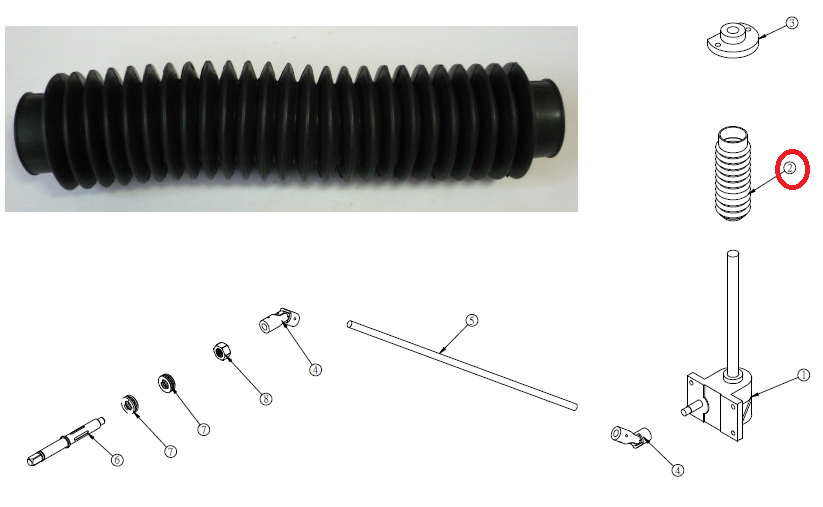 Код из 1САртикулНаименование/ Бренд/ПоставщикГабаритыД*Ш*В,ммМасса,грМатериалМесто установки/Назначение RU4040AнетРукав обрезиненный для червячного валаD=64d=40 L=280100резинаЧетырехсторонние станки/редуктор подъема шпинделя RU4040AнетD=64d=40 L=280100резинаЧетырехсторонние станки/редуктор подъема шпинделя RU4040AнетChang IronD=64d=40 L=280100резинаЧетырехсторонние станки/редуктор подъема шпинделя